Приложение 1 к решению Думы Карачаевского городского округаот 28.10.2021 № 259-5ПОЛОЖЕНИЕо нагрудном знаке «Почетный гражданин города Карачаевска»1. Общие положения1.1. Нагрудный знак «Почетный гражданин города Карачаевска» (далее – нагрудный знак) вручается лицу, удостоенному звания «Почетный гражданин города Карачаевска».1.2. Внешний вид и используемые в изготовлении материалы должны соответствовать описанию нагрудного знака. 1.3. Нагрудный знак носится на правой стороне груди. 1.4. Право изготовления и хранения нагрудных знаков предоставляется исключительно Администрации Карачаевского городского округа. 1.5. Нагрудный знак вручается почетному гражданину города Карачаевска в торжественной обстановке руководителями органов местного самоуправления или на заседании Думы Карачаевского городского округа вместе с удостоверением почетного гражданина города Карачаевска. 1.6. При утрате нагрудного знака его дубликат не выдается. 2. Описание нагрудного знака2.1. Нагрудный знак из металла (сплава) золотого цвета высотой 50 мм (вместе с колодкой) и шириной 30 мм.  2.2. Нагрудный знак состоит из круга с бортиком, в центре - барельеф горянки. В круге, позолоченными литерами на темно-зеленом фоне - название знака - «ПОЧЁТНЫЙ ГРАЖДАНИН ГОРОДА КАРАЧАЕВСКА». По всей окружности - обрамление золотым лавровым венком. 2.3. К знаку идет прямоугольная колодка с ушком и кольцом – темно-зеленого цвета, на обороте - безопасная булавка для крепления к одежде. Внешний вид лицевой стороны нагрудного знака:Приложение 2 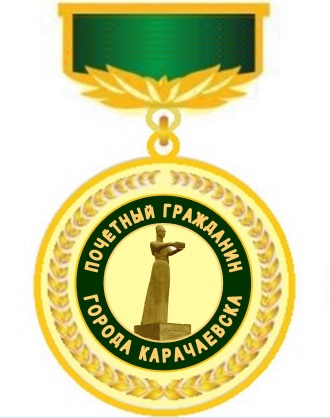 к решению Думы Карачаевского городского округаот 28.10.2021 № 259-5ПОЛОЖЕНИЕоб удостоверении почетного гражданина города Карачаевска1. Общие положения1.1. Настоящее Положение устанавливает общие требования к порядку изготовления, хранения и выдачи удостоверения почетного гражданина города Карачаевска (далее - удостоверение). 1.2. Внешний вид и текст удостоверения должны соответствовать описанию удостоверения.1.3. Удостоверение вручается почетному гражданину города Карачаевска в торжественной обстановке руководителями органов местного самоуправления или на заседании Думы Карачаевского городского округа вместе с нагрудным знаком «Почётный гражданина города Карачаевска». 1.4. Право изготовления и хранения бланков удостоверения предоставляется исключительно Администрации Карачаевского городского округа. 1.5. При утрате удостоверения дубликат не выдается. 2. Описание удостоверения2.1. Удостоверение представляет собой двухстраничную книжку наклеенную на жесткое, складывающееся пополам основание, обшитое ледерином (или кожей) темно-красного цвета. В развернутом виде имеет размер 150 х 105 мм.2.2. Все надписи выполняются шрифтом Times New Roman через одинарный межстрочный интервал.2.3. На лицевой стороне основания удостоверения справа по центру располагаются надписи золистого цвета: в две строки - «УДОСТОВЕРЕНИЕ» (буквы прописные, шрифт 18 пт, жирный), «к званию» (буквы строчные, шрифт 14) и ниже через один пустой межстрочный интервал в две строки – «ПОЧЁТНЫЙ ГРАЖДАНИН» (буквы прописные, шрифт 14 пт), «ГОРОДА КАРАЧАЕВСКА» (буквы прописные, шрифт 14 пт).2.4. На левой внутренней стороне удостоверения в верхней части по центру располагаются в две строки надписи: «Карачаево-Черкесская Республика», «Карачаевский городской округ» (буквы строчные, шрифт 12). Ниже через пять пустых межстрочных интервалов по центру располагаются три пустые строки с подстрочными надписями: «фамилия», «имя», «отчество» (буквы строчные, шрифт 12 пт).  После надписей «фамилия», «имя» - по одному пустому межстрочному интервалу.2.5. На правой внутренней стороне удостоверения в верхней части по центру в четыре строки располагается надпись: «В соответствии с решением Думы Карачаевского городского округа от ___________№____ присвоено» (шрифт 12). Ниже через один пустой межстрочный интервал по центру в три строки располагается надпись «ЗВАНИЕ «ПОЧЕТНЫЙ ГРАЖДАНИН ГОРОДА КАРАЧАЕВСКА» (буквы прописные, шрифт 14 пт). Ниже через пять пустых межстрочных интервалов в левом углу в две строки располагается надпись: «Глава Карачаевского городского округа» (шрифт 12), под которой надпись в одну строку: «М.П. _____________» (шрифт 12).Образец лицевой стороны удостоверения:Образец внутренней стороны удостоверения:Приложение 3 к решению Думы Карачаевского городского округаот 28.10.2021 № 259-5ПОЛОЖЕНИЕо Книге «Почётные граждане города Карачаевска»1. Общие положения1.1. Имена почетных граждан города Карачаевска заносятся в Книгу «Почётные граждане города Карачаевска». 1.2. Книга «Почётные граждане города Карачаевска» в одном экземпляре изготавливается Администрацией Карачаевского городского округа. 1.3. Внешний вид обложки и внутреннее оформление страниц Книги «Почётные граждане города Карачаевска» должны соответствовать описанию Книги «Почётные граждане города Карачаевска».1.4. Ответственным за занесение сведений о почётном гражданине города Карачаевска в Книгу «Почётные граждане города Карачаевска» назначается структурное подразделение Администрации Карачаевского городского округа в соответствии с распоряжением Администрации Карачаевского городского округа.1.5. Запись лиц, удостоенных звания «Почётный гражданин города Карачаевска» в Книге «Почётные граждане города Карачаевска» выполняется каллиграфическим почерком в соответствии с текстом решения Думы Карачаевского городского округа. 1.6. Каждому лицу, занесенному в Книгу «Почётные граждане города Карачаевска», отводится одна страница, на которой указывается фамилия, имя, отчество лица, удостоенного звания «Почётный гражданин города Карачаевска», помещаются фотография (или живописный портрет) размером 100 x 150 мм и текст, раскрывающий основные этапы жизненного пути и заслуги почётного гражданина города Карачаевска.1.7. Книга «Почётные граждане города Карачаевска» хранится и экспонируется в Центральной городской библиотеке г. Карачаевска.2. Описание Книги «Почётные граждане города Карачаевска»2.1. Книга «Почётные граждане города Карачаевска» представляет собой форму книги размером 310 x 410 мм в твердой обложке бордового цвета. На лицевой стороне по центру в три строки располагается надпись «КНИГА «ПОЧЁТНЫЕ ГРАЖДАНЕ ГОРОДА КАРАЧАЕВСКА» (буквы прописные), выполненная золотым тиснением. 2.2. На правой стороне первого разворота книги размещен текст, содержащий перечень заслуг граждан, которым присваивается звание «Почётный гражданин города Карачаевска». 2.3. Книга «Почётные граждане города Карачаевска» состоит из листов, изготовленных из плотной бумаги2.4. В левой верхней части каждого листа Книги «Почётные граждане города Карачаевска» располагается фотография внесенного в книгу. Справа от фотографии располагается текст с записью кратких биографических данных гражданина. Ниже размещается текст с описанием заслуг.